Лабораторная работа №1Изучение строения раковин беззубки и прудовикаЦель: изучить особенности строения раковин моллюсков различных классов, выявить при этом: 1) чем отличаются раковины брюхоногих и двустворчатых моллюсков; 2) из каких слоев состоят раковины; 3) как можно определить возраст моллюсков; 4) чем отличаются раковины перловицы и беззубки; 5) чем отличаются раковины прудовика и катушки.Материалы: коллекция раковин моллюсков перловицы, беззубки, катушки, прудовика.Ход работы; Распределите по классам раковины моллюсков из предложенной коллекции. К классу Брюхоногие относят … и …., а к классу Двустворчатые-  … и …. Раковины разных классов моллюсков отличаются по внешнему виду. У пластинчатожаберных раковина состоит из …., а у брюхоногих она …. и имеет вид …. Раковина брюхоногих ….. (укажите симметричность) Рассмотрите раковины двустворчатых моллюсков. Обратите внимание на их внутренний слой. Какого он цвета? Соскоблите наружный слой. Что вы видите под ним? Перечислите слои, образующие раковину.Раковина моллюска состоит из слоев: наружного — …. среднего — …, внутреннего  — … У моллюсков раковина растет с краев, поэтому на ней хорошо видны следы годичных приростов. Определите, сколько лет одной из раковин выданной вам коллекции:Возраст раковины беззубки составляет … лет Сравните раковины беззубки и перловицы. Заполните таблицу сравнения.Сравнительная характеристика раковин беззубки и перловицыВывод: Как вы думаете, почему двустворчатый моллюск наших рек получил название «беззубка»?Возьмите раковину брюхоногого моллюска — прудовика. На раковине найдите устье и завиток. Подсчитайте число оборотовв завитке: Число оборотов  в раковине прудовика составляет…	Определите, к какому типу раковин — право- или левозакрученным — относится выданной вам экземпляр (если при взгляде сверху на вершину раковины обороты завитка закручены по часовой стрелке, то раковина 'правозакрученная, если против часовой стрелки): Выданный экземпляр относится к …. раковинамИзучите и сравните  раковины прудовика и катушки. Буквы, отражающие черты  сходства раковин прудовика и катушки:… (выпишите буквы из предложенного списка)Буквы, отражающие признаки раковины только прудовика:….Буквы, отражающие признаки раковины только катушки:…А) раковина спирально завита; Б) раковина имеет завиток (вершину) и устье;В) раковина правозакручена (чтобы определить направление спирали, надо положить раковину на ладонь устьем к себе. Если устье расположено справа от завитка — это правозакрученная, а если слева — левозакрученная раковина);Д) устье раковины не закрывается.Г)раковина завита в одной плоскости;Е) раковина завита в разных плоскостях;Ж) завиток или совсем не возвышается над устьем, или поднимается незначительно;З) раковина завита в виде конуса с большим или меньшим количеством оборотов.7. Зарисуйте раковины прудовика и катушки. Подпишите цифры на рисунках: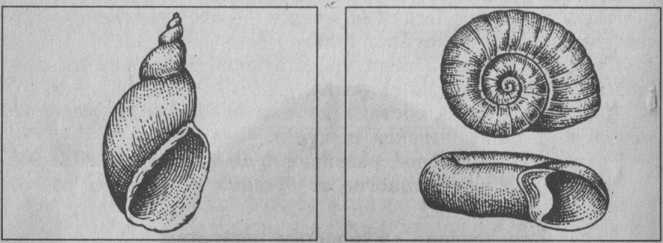 Прудовик малый.	                                Катушка.УстьеВершинаВывод. Характерным признаком моллюсков является наличие …, которая выполняет функции … и …. Она образуется кожным эпителием …, строение раковины является важным систематическим признаком моллюсков.8.  (9-10 баллов)Моллюски — в основном водные животные. Но некоторые представители этого типа живут на суше. К какому классу они относятся? Почему одни моллюски могут жить на суше, а другие — нет?9. На приусадебных участках слизни наносят вред  огородным культурам. Какие методы борьбы с этими моллюсками вы можете предложить?Признак для сравненияБеззубкаПерловица Форма раковиныТолщина стенки раковиныНаличие зубовидных выступов на спинной сторонеНаличие эластичных связокНаличие рубцов от мускулов – замыкателей на внутренней стороне раковины